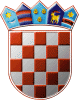 REPUBLIKA HRVATSKAOPĆINA SVETI ILIJAOPĆINSKO IZBORNO POVJERENSTVOOPĆINE SVETI ILIJAKLASA: 013-03/17-03/16URBROJ: 2186/08-17-01/01SVETI ILIJA, 07.05.2017.	Na temelju članka 22. Stavak 1. Zakona o lokalnim izborima ("Narodne novine", broj 144/12 i 121/16), Općinsko izborno povjerenstvo OPĆINE SVETI ILIJA donosiODLUKU	Utvrđuje se da je pravovaljana kandidatura za izbor općinskog načelnika Općine Sveti Ilija, predlagatelja Hrvatske demokratske zajednice – HDZ, i to:kandidat Marin Bosilj, dipl.ing., Beletinec, Vodovodna ulica 1a, rođen 28. veljače 1979.g., OIB 70323459450, Mzamjenik kandidata Dean Hrastić, dipl.ing., Žigrovec, Ulica bana Jelačića 16a, rođ. 25. rujna 1984.g., OIB 88711172733, Mutvrđena rješenjem Općinskog izbornog povjerenstva Općine Sveti Ilija, KLASA: 013-03/17-03/08, URBROJ: 2186/08-17-01/01, od  05.05.2017. konačna.						PREDSJEDNICA IZBORNOG						POVJERENSTVA OPĆINE SVETI ILIJA						TATJANA LEDINŠČAK BABIĆ